河南省社会科学院2020年公开招聘工作人员报名登记表
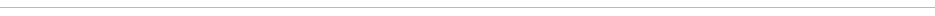 